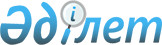 О внесении изменений и дополнений в решение 26 сессии районного маслихата N 203 от 23 июня 2006 года "Об утверждении Правил предоставления малообеспеченным гражданам жилищных пособий на содержание жилья, оплату коммунальных услуг и компенсацию повышения тарифов абонентской платы за телефон абонентам городских сетей телекоммуникаций и порядка исчисления совокупного дохода семьи (лица), при назначении жилищного пособия"Решение Осакаровского районного маслихата Карагандинской области от 21 декабря 2007 года N 32. Зарегистрировано Управлением юстиции Осакаровского района Карагандинской области 18 января 2008 года N 8-15-82

      В соответствии со статьей 6 Закона Республики Казахстан "О местном государственным управлении в Республике Казахстан" от 23 января 2001 года, пунктом 2 статьи 97 Закона Республики Казахстан "О жилищных отношениях" от 16 апреля 1997 года, Постановлением Правительства Республики Казахстан N 949 от 9 сентября 2004 года "О некоторых вопросах компенсации повышения тарифов абонентской платы за телефон" и Постановлением Правительства Республики Казахстан "Об утверждении программы развития жилищно–коммунальной сферы в Республике Казахстан на 2006-2008 годы" от 15 июня 2006 года, районный маслихат РЕШИЛ:



      1. Внести в приложение решения 26 сессии районного маслихата N 203 от 23 июня 2006 года "Об утверждении Правил предоставления малообеспеченным гражданам жилищных пособий на содержание жилья, оплату коммунальных услуг и компенсацию повышения тарифов абонентской платы за телефон абонентам городских сетей телекоммуникаций и порядка исчисления совокупного дохода семьи (лица), при назначении жилищного пособия" (зарегистрировано в Реестре государственной регистрации нормативных правовых актов за N 8-15-33, опубликовано в районной газете "Сельский труженик" от 22 июля 2006 года N 30 (6993)), внесены изменения и дополнения решением 35 сессии Осакаровского районного маслихата от 16 июля 2007 года N 278 "О внесении изменений и дополнений в решение 26 сессии районного маслихата N 203 от 23 июня 2006 года "Об утверждении Правил предоставления малообеспеченным гражданам жилищных пособий на содержание жилья, оплату коммунальных услуг и компенсацию повышения тарифов абонентской платы за телефон абонентам городских сетей телекоммуникаций и порядка исчисления совокупного дохода семьи (лица), при назначении жилищного пособия"" (зарегистрировано в Реестре государственной регистрации нормативных правовых актов за N 8-15-73, опубликовано в газете "Сельский труженик" от 18 августа 2007 года N 33 (7049)), следующие дополнения и изменения:

      1) в пункте 2:

      цифру "18" заменить цифрой "15";

      2) в пункте 6:

      слова "Пенсионерам, являющимся собственниками квартир, в составе семьи которых проживают дети, внуки, пособие назначается на пенсионеров без учета детей и внуков" исключить;

      3) в пункте 33:

      дополнить подпунктом 13 следующего содержания:

      "13) стоимость горячего питания и помощь оказываемая из фонда "Всеобуч" учащимся школ, помощь в денежном или натуральном выражении, оказываемая малообеспеченным гражданам в связи с ростом цен на продукты питания".



      2. Контроль за исполнением данного решения возложить на постоянную комиссию по вопросам законности и правам граждан.



      3. Настоящее решение вводится в действие по истечении десяти календарных дней после дня его первого официального опубликования.      Председатель сессии                        И. Шакирбеков      Секретарь                                  К. Саккулаков
					© 2012. РГП на ПХВ «Институт законодательства и правовой информации Республики Казахстан» Министерства юстиции Республики Казахстан
				